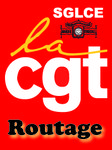 France RoutageDu neuf aux élections de déléguésAvec plus de 250 salariés, les élections du 18 novembre prennent une importance nouvelle. Dans une petite entreprise les gens votent souvent pour un copain plus que pour un syndicat. Mais les enjeux de l’élection à France-Routage dépassent et de loin la question de qui j’aime bien, qui j’aime pas. Le vote de chacun sera comptabilisé au profit d’un syndicat, lui donnant ainsi plus de poids lors des négociations nationales et des négociations de convention collective avec le Selced. Il importe donc de réfléchir à deux fois avant de voter CGT, CFDT, FO ou CFTC.Au plan national :La CFDT est devenue depuis 15 ans le syndicat qui dit toujours oui aux patrons et aux gouvernements. Oui au recul de la retraite, oui à la baisse des budgets de la formation professionnelle, oui aux licenciements plus faciles… Voter CFDT le 18 novembre c’est voter contre les acquis des travailleurs.La CFTC devrait présenter une liste. Pour mémoire elle a été créée en 1919 par l’église catholique pour contrer les idées progressistes et anticapitalistes dans la classe ouvrière portées par la CGT, pour ramener les travailleurs dans la religion et la soumission aux patrons. Nationalement minuscule la CFTC suit en général la CFDT pour signer les accords de régression.FO a longtemps tenu le rôle occupé aujourd’hui par la CFDT. Dorénavant sur le plan national FO suit parfois la CFDT dans la signature d’un mauvais accord, parfois suit la CGT dans le refus et les manifestations.La CGT enfin reste le plus gros syndicat et celui qui tente de résister aux mauvais coups que nous portent depuis plus de 10 ans aussi bien les patrons que les gouvernements Chirac, Sarkozy ou Hollande. C’est donc en votant CGT que vous donnez du poids aux luttes pour résister à l’austérité. Et en participant aux manifestations et aux grèves chaque fois que possible.Au plan du Routage :Nous avons connu des sections CFDT à Bref où les délégués avaient abandonné la 6° semaine de congés. Chez Inter-routage où le  délégué avait vendu la 6° semaine dans un accord pourri sur le temps de travail. Chez BHR où elle ne servait à rien… FO est quasi inexistante mais porte une responsabilité historique : avoir tué en 1988 la convention collective la plus avancée jamais négociée, celle dite du SNER. Au plan des négociations nationales du routage, la CGT a toujours proposé l’unité d’action que ce soit pour les salaires ou pour améliorer la convention collective en reprenant des acquis des anciennes conventions SNER et MAP, acquis perdus lors de la création de la Selced. Hélas jamais aucun des autres syndicats n’a jamais voulu reprendre nos pétitions, rejoindre une grève ou un rassemblement devant le Selced le jour des négociations. Dans le routage la CGT est actuellement largement majoritaire ce qui permet une action constante et vigilante face au Selced. Par votre vote là encore il faut nous aider à peser davantage.La situation dans le routage est difficile. Tout le monde le sait, les volumes baisses et les prix exigés par les éditeurs baissent aussi. Cela provoque chaque année des licenciements et des fermetures d’entreprises. Il y a seulement quatre ans, trois entreprises tenaient la corde : Interval-Routage, BHR et France-Routage. Personne ne pouvait prédire quel patron tuerait l’autre. La ligne constante de la CGT (la seule à être présente sur les trois) fut guidée par deux soucis : limiter les licenciements et conserver les acquis sociaux. Une victoire de Pouzoulet le patron d’Interval-Routage aurait été une catastrophe sociale. Sur-exploiter ses salariés n’a pourtant pas empêché sa chute ! Entre BHR et France-Routage nous n’avons jamais choisis l’un ou l’autre, contrairement à ce que pensent encore certains camarades de BHR. Et quand Hachette a décidé de vendre BHR à France-Routage il a bien fallu trouver des solutions : les meilleures conditions de départ pour ceux qui ne voulaient pas suivre, les meilleures conditions d’arrivée pour ceux qui voulaient rester. De ce point de vue notre bilan est bon et personne ne peut dire le contraire.Au plan de l’entreprise :La CGT à une longue histoire à France-Routage. Avec l’aide du syndicat et la coopération en particulier des camarades de l’imprimerie du Monde, c’est la CGT qui a sauvé et redressé l’entreprise. Plus récemment c’est grâce à la CGT du Livre si Télérama est finalement resté. Alors au fil des années le collectif des élus a évolué et s’est beaucoup rajeuni. C’était nécessaire. Cette année nous présenterons une équipe où il reste quelques anciens pour faire la transition et où les jeunes seront majoritaires, pour faire leur expérience. Après avoir participé au travail des militants CGT dans l’entreprise et à la convention collective, les militants les plus combatifs de FO ont décidé de rejoindre la nouvelle équipe CGT. Nous nous en réjouissons car nous prenons ce rassemblement comme un compliment et comme un gage d’efficacité supplémentaire.Enfin nous avons voulu que les élections aient lieu tous les deux ans comme avant. C’est Sarkozy qui a passé la loi anti-démocratique de quatre ans. Sarkozy n’aime pas la démocratie des travailleurs. Mais pour la CGT les délégués ouvriers ne sont pas des sénateurs ! Et la CGT se bat partout pour maintenir les deux ans car à nos yeux les délégués doivent rester sous le contrôle des travailleurs. Les délégués doivent en permanence informer et consulter leurs collègues. Au moment de voter souvenez-vous aussi que les autres syndicats ont exigé d’être à l’abri de votre jugement pour quatre ans avec l’appui du patron… Ils n’ont même pas confiance en eux-mêmes !D’ici quelques jours nous présenterons la liste des candidats que nous élaborons en discutant poste à poste avec les syndiqués. Et en même temps les grandes lignes de notre programme revendicatif. La multiplication des syndicats ne nous inquiète pas. Elle nous obligera à être encore meilleurs les prochaines années pour maintenir et élargir les acquis des salariés de France-Routage et pour tenir notre place, très importante désormais, dans les luttes syndicales de la branche du routage.Le 31 octobre 2014